COMPRENSIÓ LECTORA 5LLegeix amb atenció aquesta fitxa tècnica sobre una planta pròpia de les Illes Balears. Recorda que les Illes Balears són unes illes que es situen a la Mar Mediterrània. Aquestes cinc illes són: Mallorca, Menorca, Eivissa, Formentera i Cabrera.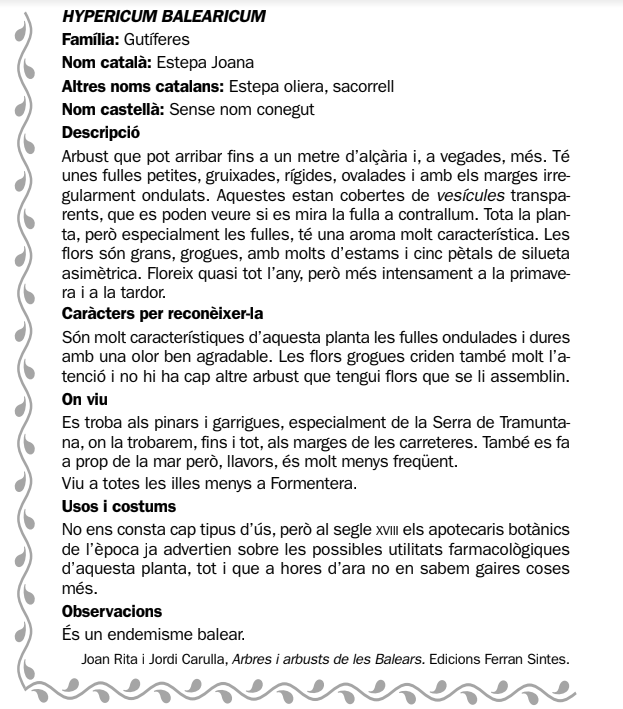 *Endemisme balear (planta que es troba a les Illes Balears).Encercla  els noms catalans de l’Hypericum balearicum.Estepa blava		Estepa Joana		Estepa oliera	 	SacorrellRelaciona cada paràgraf amb el que tracta ( pots subratllar de diferents colors cada apartat)USOS I COSTUMS 	1r paràgraf	Llocs on la podem trobarON VIU 			2n paràgraf	Indicacions importantsOBSERVACIONS		3r paràgraf	Característiques de les plantesCARÀCTERS PER 		4t paràgraf	Per a què serveix la plantaCONÈIXER-LADESCRIPCIÓ		5è paràgraf	Signes distintiusCompleta la graella amb les dades de la fitxa de la lectura.*Si voleu, podeu buscar per internet i fer el dibuix de la flor. És molt bonica. NOM DE LA FLORNOM CIENTÍFICFAMÍLIA DE LA PLANTADESCRIPCIÓ DE LA PLANTADIBUIX DE LA FLOR *FLORACIÓHÀBITATUSOS I COSTUMS